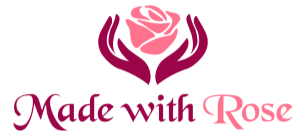 Silhouette picture order form. Once completed please email back to madewithrose@outlook.comYour Name and Contact detailsNameAddressEmail addressTelephone numberPostage name & address if different from aboveInformation for Silhouette picturesInformation for Silhouette picturesInformation for Silhouette picturesInformation for Silhouette picturesInformation for Silhouette picturesInformation for Silhouette picturesFrame size (please Tick)230 x180mm    £15230 x180mm    £15230 x180mm    £15255 x 210     £25255 x 210     £25Name/text Please printName/text Please printName/text Please printName/text Please printName/text Please printName/text Please printNumber of lettersNumber of lettersNumber of lettersNumber of lettersNumber of lettersNumber of lettersMaleFemaleFemaleFemaleAge(if appropriate)Age(if appropriate)Football Font with FigureFootball Font with FigureFigure standing on NameFigure standing on NameButterfly font with FigureButterfly font with FigureUnicornUnicornBallerina font with FigureBallerina font with FigureFigure in car pulling trailerFigure in car pulling trailerFigure riding TractorFigure riding TractorFigure playing trumpetFigure playing trumpetOther Bespoke suggestion (please describe as fully as possible)Other Bespoke suggestion (please describe as fully as possible)Other Bespoke suggestion (please describe as fully as possible)Other Bespoke suggestion (please describe as fully as possible)Other Bespoke suggestion (please describe as fully as possible)